Définir un «COLLIER CHAUFFANT»Vos coordonnées :Vous désirez   Quantité :  Données techniques & dimensions : Connexions : Fil Lg  mm 	 Tresse Lg  mm	       Bornes filetées       Même côté 			     Même côté				       Même côté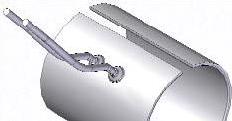 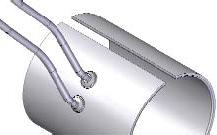 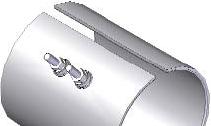 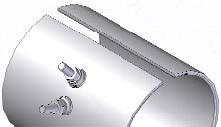        Chaque côté			    Chaque côté			       Chaque côté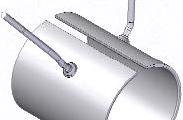 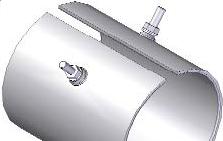        Dans l'épaisseur			    Dans l'épaisseur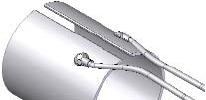 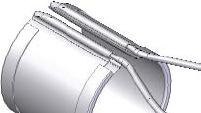  Broches				  Tresse sous capot 			  Bornes filetées sous capot					         Lg tresse  mm	 Radial	 Radial	 Radial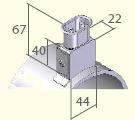 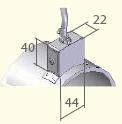 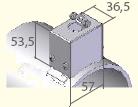 	 Axial	 Axial	 Axial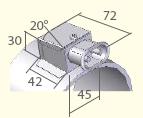 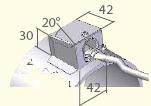 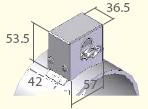 	 Tangentiel	 Tangentiel	 Tangentiel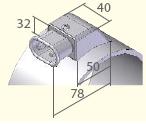 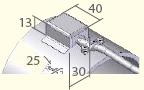 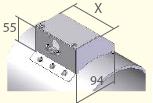 Position de la connexion,                               à °C de l'ouverture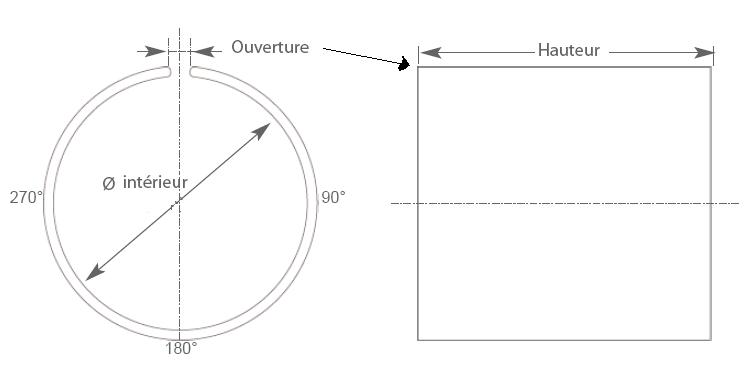 Nota : Indiquez éventuelle les trous et encoches que vous désirez.Système de serrage : Tourillons		 Serrage compensé	 Equerre		 Clavette		 Grenouillère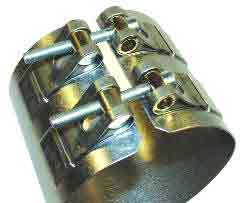 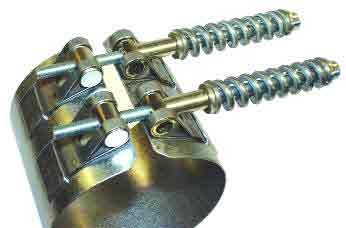 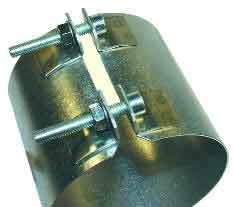 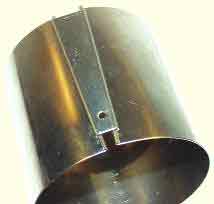 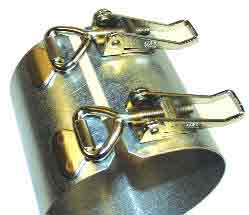 Raison socialeAdresseCode postalVilleTéléphoneMailType de collier Nature du blindage Puissance (W)  Tension (V) Tension (V)Charge spécifiques (W/cm²) Ø intérieur Ø intérieur Hauteur Hauteur 